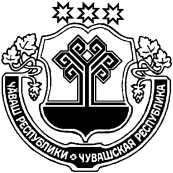 О представлении сведений о доходах, расходах, об имуществе и обязательствах имущественного характера за отчетный период с 1 января по 31 декабря 2019 г. лицами, замещающими должности муниципальной службы в администрации Туванского сельского  поселения Шумерлинского района Чувашской РеспубликиВ соответствии с Указом Президента РФ от 17.04.2020 № 272 "О представлении сведений о доходах, расходах, об имуществе и обязательствах имущественного характера за отчетный период с 1 января по 31 декабря 2019 г."администрация Туванского сельского  поселения Шумерлинского района постановляет:Установить, что сведения о доходах, расходах, об имуществе и обязательствах имущественного характера за отчетный период с 1 января по 31 декабря 2019 г., срок подачи которых предусмотрен в Положении о предоставлении гражданами, претендующими на замещение должностей муниципальной службы и лицами, замещающими должности муниципальной службы в администрации Туванского сельского  поселения Шумерлинского района, сведений о расходах, доходах, об имуществе и обязательствах имущественного характера, а также о расходах, доходах, об имуществе и обязательствах имущественного характера своих супруги (супруга) и несовершеннолетних детей, утвержденном постановлением администрации  Туванского сельского  поселения Шумерлинского района от 23.01.2019 №5, представляются до 1 августа 2020 г. включительно. Настоящее постановление вступает в силу после его официального опубликования в печатном издании «Вестник Туванского сельского  поселения Шумерлинского района» и подлежит размещению на официальном сайте Туванского сельского  поселения Шумерлинского района в сети Интернет.ЧĂВАШ РЕСПУБЛИКИÇĚМĚРЛЕ РАЙОНĚЧУВАШСКАЯ РЕСПУБЛИКА ШУМЕРЛИНСКИЙ  РАЙОН  ТĂВАНКАС ЯЛ АДМИНИСТРАЦИЙЕЙЫШĂНУ30.04.2020   36 №  Тăванкасси салиАДМИНИСТРАЦИЯ ТУВАНСКОГО СЕЛЬСКОГОПОСЕЛЕНИЯ ПОСТАНОВЛЕНИЕ30.04.2020 №  36 село Туваны Глава администрации Туванского сельского  поселения                                                     В.И.Васильев